附件1“最美中铝人”申报表注：1、请填报后，正反面打印表格。2、如为群体申报，只写工作单位一栏，并在地址栏中标注“先进群体申报”。姓    名陈怡旭性   别男民族汉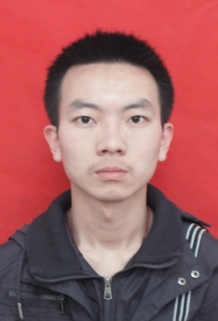 出生年月1990.11.02政治面貌群众学历大专技术等级无职    称无职务材料员联系电话1513512173315135121733本单位工作时间本单位工作时间3年工作单位中色十二冶海外开发部中色十二冶海外开发部中色十二冶海外开发部中色十二冶海外开发部中色十二冶海外开发部中色十二冶海外开发部申报项目品质之美品质之美品质之美品质之美品质之美品质之美获奖情况 2014年、2015年连续两年获得海外分公司“优秀员工”称号2014年、2015年连续两年获得海外分公司“优秀员工”称号2014年、2015年连续两年获得海外分公司“优秀员工”称号2014年、2015年连续两年获得海外分公司“优秀员工”称号2014年、2015年连续两年获得海外分公司“优秀员工”称号2014年、2015年连续两年获得海外分公司“优秀员工”称号个人工作简历    2012年7月至2013年2月在海外分公司机关办公室学习做预算2013年3月至今在海外分公司越南仁基项目部担任材料员一职2012年7月至2013年2月在海外分公司机关办公室学习做预算2013年3月至今在海外分公司越南仁基项目部担任材料员一职2012年7月至2013年2月在海外分公司机关办公室学习做预算2013年3月至今在海外分公司越南仁基项目部担任材料员一职2012年7月至2013年2月在海外分公司机关办公室学习做预算2013年3月至今在海外分公司越南仁基项目部担任材料员一职2012年7月至2013年2月在海外分公司机关办公室学习做预算2013年3月至今在海外分公司越南仁基项目部担任材料员一职2012年7月至2013年2月在海外分公司机关办公室学习做预算2013年3月至今在海外分公司越南仁基项目部担任材料员一职主要事迹(推荐材料)小四仿宋，1500字以内，可另纸填写     陈怡旭，男，1990年11月出生，大专学历，2012年7月参加工作，就职于中色十二冶海外分公司，现任越南仁基项目部物资部科员。参加工作以来，陈怡旭同志团结关爱同事，充分发挥舍己为人的崇高精神，多次主动放弃了与家人团聚的机会，坚守施工生产第一线，为越南仁基项目部的顺利建设做出了突出贡献。特此推荐陈怡旭同志为品质之美“最美中铝人”人选。具体事迹如下：一、舍小家为大家，连续两个春节异乡作客。2013年3月，陈怡旭同志服从组织安排，离开了熟悉的环境，积极投身到了我公司越南仁基项目的施工建设中来。由于越南当地气候的特殊性，我国的农历春节正值当地的旱季，是施工的黄金时段，为了确保项目进度目标的实现，项目部分别于2013年、2014年两个春节发出了鼓励大家放弃休假，坚守一线的号召。面临严峻的形式，陈怡旭同志毅然决然的选择了个人利益服从集体利益，他连续放弃了两个春节的休假机会，坚守在了施工建设第一线，陈怡旭这种高尚的舍我精神值得我们每一个人学习。二、刻苦钻研新知识，并帮助同事共同进步。2013年，公司OA综合信息管理系统刚刚运行之时，陈怡旭同志充分发挥主观能动性，白天下现场，晚上刻苦钻研相关知识，通过自身的努力，他很快掌握了管理系统的操作要领，成为了项目部的“综合信息管理系统专家”。在项目部信息补录期间，他不仅干净利索的完成了物资部门的补录任务，还积极帮助其他各个部门了解和掌握系统操作，确保了分公司信息化工作的顺利进行。三、发扬不怕苦、不怕累精神，带动工人顺利完成货运任务。2014年2月与2014年10月，国内材料分别两次进入仁基现场，陈怡旭同志冒着日晒雨淋，加班加点组织工人卸货运货，很多时候他都亲自上手，加入到工人队伍中，一起劳动，一起流汗。货运期间他经常是项目部回来最晚，身上泥土最多的，在他的热情带动下，工人们的积极性受到了极大的鼓舞，使得每次卸货都能顺利进行。四、热心帮助同事，重担压身不喊苦。陈怡旭同志在工作中表现出了极大的责任心和工作热情，他对待同事热情友爱，受到了同志们的一致好评。2014年10月至2015年2月期间，项目部经营计划部主任由于家庭原因请假回国，为了使同事能够安心回国，陈怡旭同志主动挑起重担，一人担起了物资设备采购、经营计划、现场部分管道安装管理等多项工作任务。在此期间他加班加点，认真细致并出色的完成了每一项工作任务。陈怡旭，男，1990年11月出生，大专学历，2012年7月参加工作，就职于中色十二冶海外分公司，现任越南仁基项目部物资部科员。参加工作以来，陈怡旭同志团结关爱同事，充分发挥舍己为人的崇高精神，多次主动放弃了与家人团聚的机会，坚守施工生产第一线，为越南仁基项目部的顺利建设做出了突出贡献。特此推荐陈怡旭同志为品质之美“最美中铝人”人选。具体事迹如下：一、舍小家为大家，连续两个春节异乡作客。2013年3月，陈怡旭同志服从组织安排，离开了熟悉的环境，积极投身到了我公司越南仁基项目的施工建设中来。由于越南当地气候的特殊性，我国的农历春节正值当地的旱季，是施工的黄金时段，为了确保项目进度目标的实现，项目部分别于2013年、2014年两个春节发出了鼓励大家放弃休假，坚守一线的号召。面临严峻的形式，陈怡旭同志毅然决然的选择了个人利益服从集体利益，他连续放弃了两个春节的休假机会，坚守在了施工建设第一线，陈怡旭这种高尚的舍我精神值得我们每一个人学习。二、刻苦钻研新知识，并帮助同事共同进步。2013年，公司OA综合信息管理系统刚刚运行之时，陈怡旭同志充分发挥主观能动性，白天下现场，晚上刻苦钻研相关知识，通过自身的努力，他很快掌握了管理系统的操作要领，成为了项目部的“综合信息管理系统专家”。在项目部信息补录期间，他不仅干净利索的完成了物资部门的补录任务，还积极帮助其他各个部门了解和掌握系统操作，确保了分公司信息化工作的顺利进行。三、发扬不怕苦、不怕累精神，带动工人顺利完成货运任务。2014年2月与2014年10月，国内材料分别两次进入仁基现场，陈怡旭同志冒着日晒雨淋，加班加点组织工人卸货运货，很多时候他都亲自上手，加入到工人队伍中，一起劳动，一起流汗。货运期间他经常是项目部回来最晚，身上泥土最多的，在他的热情带动下，工人们的积极性受到了极大的鼓舞，使得每次卸货都能顺利进行。四、热心帮助同事，重担压身不喊苦。陈怡旭同志在工作中表现出了极大的责任心和工作热情，他对待同事热情友爱，受到了同志们的一致好评。2014年10月至2015年2月期间，项目部经营计划部主任由于家庭原因请假回国，为了使同事能够安心回国，陈怡旭同志主动挑起重担，一人担起了物资设备采购、经营计划、现场部分管道安装管理等多项工作任务。在此期间他加班加点，认真细致并出色的完成了每一项工作任务。陈怡旭，男，1990年11月出生，大专学历，2012年7月参加工作，就职于中色十二冶海外分公司，现任越南仁基项目部物资部科员。参加工作以来，陈怡旭同志团结关爱同事，充分发挥舍己为人的崇高精神，多次主动放弃了与家人团聚的机会，坚守施工生产第一线，为越南仁基项目部的顺利建设做出了突出贡献。特此推荐陈怡旭同志为品质之美“最美中铝人”人选。具体事迹如下：一、舍小家为大家，连续两个春节异乡作客。2013年3月，陈怡旭同志服从组织安排，离开了熟悉的环境，积极投身到了我公司越南仁基项目的施工建设中来。由于越南当地气候的特殊性，我国的农历春节正值当地的旱季，是施工的黄金时段，为了确保项目进度目标的实现，项目部分别于2013年、2014年两个春节发出了鼓励大家放弃休假，坚守一线的号召。面临严峻的形式，陈怡旭同志毅然决然的选择了个人利益服从集体利益，他连续放弃了两个春节的休假机会，坚守在了施工建设第一线，陈怡旭这种高尚的舍我精神值得我们每一个人学习。二、刻苦钻研新知识，并帮助同事共同进步。2013年，公司OA综合信息管理系统刚刚运行之时，陈怡旭同志充分发挥主观能动性，白天下现场，晚上刻苦钻研相关知识，通过自身的努力，他很快掌握了管理系统的操作要领，成为了项目部的“综合信息管理系统专家”。在项目部信息补录期间，他不仅干净利索的完成了物资部门的补录任务，还积极帮助其他各个部门了解和掌握系统操作，确保了分公司信息化工作的顺利进行。三、发扬不怕苦、不怕累精神，带动工人顺利完成货运任务。2014年2月与2014年10月，国内材料分别两次进入仁基现场，陈怡旭同志冒着日晒雨淋，加班加点组织工人卸货运货，很多时候他都亲自上手，加入到工人队伍中，一起劳动，一起流汗。货运期间他经常是项目部回来最晚，身上泥土最多的，在他的热情带动下，工人们的积极性受到了极大的鼓舞，使得每次卸货都能顺利进行。四、热心帮助同事，重担压身不喊苦。陈怡旭同志在工作中表现出了极大的责任心和工作热情，他对待同事热情友爱，受到了同志们的一致好评。2014年10月至2015年2月期间，项目部经营计划部主任由于家庭原因请假回国，为了使同事能够安心回国，陈怡旭同志主动挑起重担，一人担起了物资设备采购、经营计划、现场部分管道安装管理等多项工作任务。在此期间他加班加点，认真细致并出色的完成了每一项工作任务。陈怡旭，男，1990年11月出生，大专学历，2012年7月参加工作，就职于中色十二冶海外分公司，现任越南仁基项目部物资部科员。参加工作以来，陈怡旭同志团结关爱同事，充分发挥舍己为人的崇高精神，多次主动放弃了与家人团聚的机会，坚守施工生产第一线，为越南仁基项目部的顺利建设做出了突出贡献。特此推荐陈怡旭同志为品质之美“最美中铝人”人选。具体事迹如下：一、舍小家为大家，连续两个春节异乡作客。2013年3月，陈怡旭同志服从组织安排，离开了熟悉的环境，积极投身到了我公司越南仁基项目的施工建设中来。由于越南当地气候的特殊性，我国的农历春节正值当地的旱季，是施工的黄金时段，为了确保项目进度目标的实现，项目部分别于2013年、2014年两个春节发出了鼓励大家放弃休假，坚守一线的号召。面临严峻的形式，陈怡旭同志毅然决然的选择了个人利益服从集体利益，他连续放弃了两个春节的休假机会，坚守在了施工建设第一线，陈怡旭这种高尚的舍我精神值得我们每一个人学习。二、刻苦钻研新知识，并帮助同事共同进步。2013年，公司OA综合信息管理系统刚刚运行之时，陈怡旭同志充分发挥主观能动性，白天下现场，晚上刻苦钻研相关知识，通过自身的努力，他很快掌握了管理系统的操作要领，成为了项目部的“综合信息管理系统专家”。在项目部信息补录期间，他不仅干净利索的完成了物资部门的补录任务，还积极帮助其他各个部门了解和掌握系统操作，确保了分公司信息化工作的顺利进行。三、发扬不怕苦、不怕累精神，带动工人顺利完成货运任务。2014年2月与2014年10月，国内材料分别两次进入仁基现场，陈怡旭同志冒着日晒雨淋，加班加点组织工人卸货运货，很多时候他都亲自上手，加入到工人队伍中，一起劳动，一起流汗。货运期间他经常是项目部回来最晚，身上泥土最多的，在他的热情带动下，工人们的积极性受到了极大的鼓舞，使得每次卸货都能顺利进行。四、热心帮助同事，重担压身不喊苦。陈怡旭同志在工作中表现出了极大的责任心和工作热情，他对待同事热情友爱，受到了同志们的一致好评。2014年10月至2015年2月期间，项目部经营计划部主任由于家庭原因请假回国，为了使同事能够安心回国，陈怡旭同志主动挑起重担，一人担起了物资设备采购、经营计划、现场部分管道安装管理等多项工作任务。在此期间他加班加点，认真细致并出色的完成了每一项工作任务。陈怡旭，男，1990年11月出生，大专学历，2012年7月参加工作，就职于中色十二冶海外分公司，现任越南仁基项目部物资部科员。参加工作以来，陈怡旭同志团结关爱同事，充分发挥舍己为人的崇高精神，多次主动放弃了与家人团聚的机会，坚守施工生产第一线，为越南仁基项目部的顺利建设做出了突出贡献。特此推荐陈怡旭同志为品质之美“最美中铝人”人选。具体事迹如下：一、舍小家为大家，连续两个春节异乡作客。2013年3月，陈怡旭同志服从组织安排，离开了熟悉的环境，积极投身到了我公司越南仁基项目的施工建设中来。由于越南当地气候的特殊性，我国的农历春节正值当地的旱季，是施工的黄金时段，为了确保项目进度目标的实现，项目部分别于2013年、2014年两个春节发出了鼓励大家放弃休假，坚守一线的号召。面临严峻的形式，陈怡旭同志毅然决然的选择了个人利益服从集体利益，他连续放弃了两个春节的休假机会，坚守在了施工建设第一线，陈怡旭这种高尚的舍我精神值得我们每一个人学习。二、刻苦钻研新知识，并帮助同事共同进步。2013年，公司OA综合信息管理系统刚刚运行之时，陈怡旭同志充分发挥主观能动性，白天下现场，晚上刻苦钻研相关知识，通过自身的努力，他很快掌握了管理系统的操作要领，成为了项目部的“综合信息管理系统专家”。在项目部信息补录期间，他不仅干净利索的完成了物资部门的补录任务，还积极帮助其他各个部门了解和掌握系统操作，确保了分公司信息化工作的顺利进行。三、发扬不怕苦、不怕累精神，带动工人顺利完成货运任务。2014年2月与2014年10月，国内材料分别两次进入仁基现场，陈怡旭同志冒着日晒雨淋，加班加点组织工人卸货运货，很多时候他都亲自上手，加入到工人队伍中，一起劳动，一起流汗。货运期间他经常是项目部回来最晚，身上泥土最多的，在他的热情带动下，工人们的积极性受到了极大的鼓舞，使得每次卸货都能顺利进行。四、热心帮助同事，重担压身不喊苦。陈怡旭同志在工作中表现出了极大的责任心和工作热情，他对待同事热情友爱，受到了同志们的一致好评。2014年10月至2015年2月期间，项目部经营计划部主任由于家庭原因请假回国，为了使同事能够安心回国，陈怡旭同志主动挑起重担，一人担起了物资设备采购、经营计划、现场部分管道安装管理等多项工作任务。在此期间他加班加点，认真细致并出色的完成了每一项工作任务。陈怡旭，男，1990年11月出生，大专学历，2012年7月参加工作，就职于中色十二冶海外分公司，现任越南仁基项目部物资部科员。参加工作以来，陈怡旭同志团结关爱同事，充分发挥舍己为人的崇高精神，多次主动放弃了与家人团聚的机会，坚守施工生产第一线，为越南仁基项目部的顺利建设做出了突出贡献。特此推荐陈怡旭同志为品质之美“最美中铝人”人选。具体事迹如下：一、舍小家为大家，连续两个春节异乡作客。2013年3月，陈怡旭同志服从组织安排，离开了熟悉的环境，积极投身到了我公司越南仁基项目的施工建设中来。由于越南当地气候的特殊性，我国的农历春节正值当地的旱季，是施工的黄金时段，为了确保项目进度目标的实现，项目部分别于2013年、2014年两个春节发出了鼓励大家放弃休假，坚守一线的号召。面临严峻的形式，陈怡旭同志毅然决然的选择了个人利益服从集体利益，他连续放弃了两个春节的休假机会，坚守在了施工建设第一线，陈怡旭这种高尚的舍我精神值得我们每一个人学习。二、刻苦钻研新知识，并帮助同事共同进步。2013年，公司OA综合信息管理系统刚刚运行之时，陈怡旭同志充分发挥主观能动性，白天下现场，晚上刻苦钻研相关知识，通过自身的努力，他很快掌握了管理系统的操作要领，成为了项目部的“综合信息管理系统专家”。在项目部信息补录期间，他不仅干净利索的完成了物资部门的补录任务，还积极帮助其他各个部门了解和掌握系统操作，确保了分公司信息化工作的顺利进行。三、发扬不怕苦、不怕累精神，带动工人顺利完成货运任务。2014年2月与2014年10月，国内材料分别两次进入仁基现场，陈怡旭同志冒着日晒雨淋，加班加点组织工人卸货运货，很多时候他都亲自上手，加入到工人队伍中，一起劳动，一起流汗。货运期间他经常是项目部回来最晚，身上泥土最多的，在他的热情带动下，工人们的积极性受到了极大的鼓舞，使得每次卸货都能顺利进行。四、热心帮助同事，重担压身不喊苦。陈怡旭同志在工作中表现出了极大的责任心和工作热情，他对待同事热情友爱，受到了同志们的一致好评。2014年10月至2015年2月期间，项目部经营计划部主任由于家庭原因请假回国，为了使同事能够安心回国，陈怡旭同志主动挑起重担，一人担起了物资设备采购、经营计划、现场部分管道安装管理等多项工作任务。在此期间他加班加点，认真细致并出色的完成了每一项工作任务。公示情况该同志申报情况于2015年7月7日至7月9日进行了公示。                           板块（企业）党群部门意见（盖章）                                 年   月   日该同志申报情况于2015年7月7日至7月9日进行了公示。                           板块（企业）党群部门意见（盖章）                                 年   月   日该同志申报情况于2015年7月7日至7月9日进行了公示。                           板块（企业）党群部门意见（盖章）                                 年   月   日该同志申报情况于2015年7月7日至7月9日进行了公示。                           板块（企业）党群部门意见（盖章）                                 年   月   日该同志申报情况于2015年7月7日至7月9日进行了公示。                           板块（企业）党群部门意见（盖章）                                 年   月   日该同志申报情况于2015年7月7日至7月9日进行了公示。                           板块（企业）党群部门意见（盖章）                                 年   月   日板块（企业）党组织意见                                     盖   章                                     年   月   日                                     盖   章                                     年   月   日                                     盖   章                                     年   月   日                                     盖   章                                     年   月   日                                     盖   章                                     年   月   日                                     盖   章                                     年   月   日